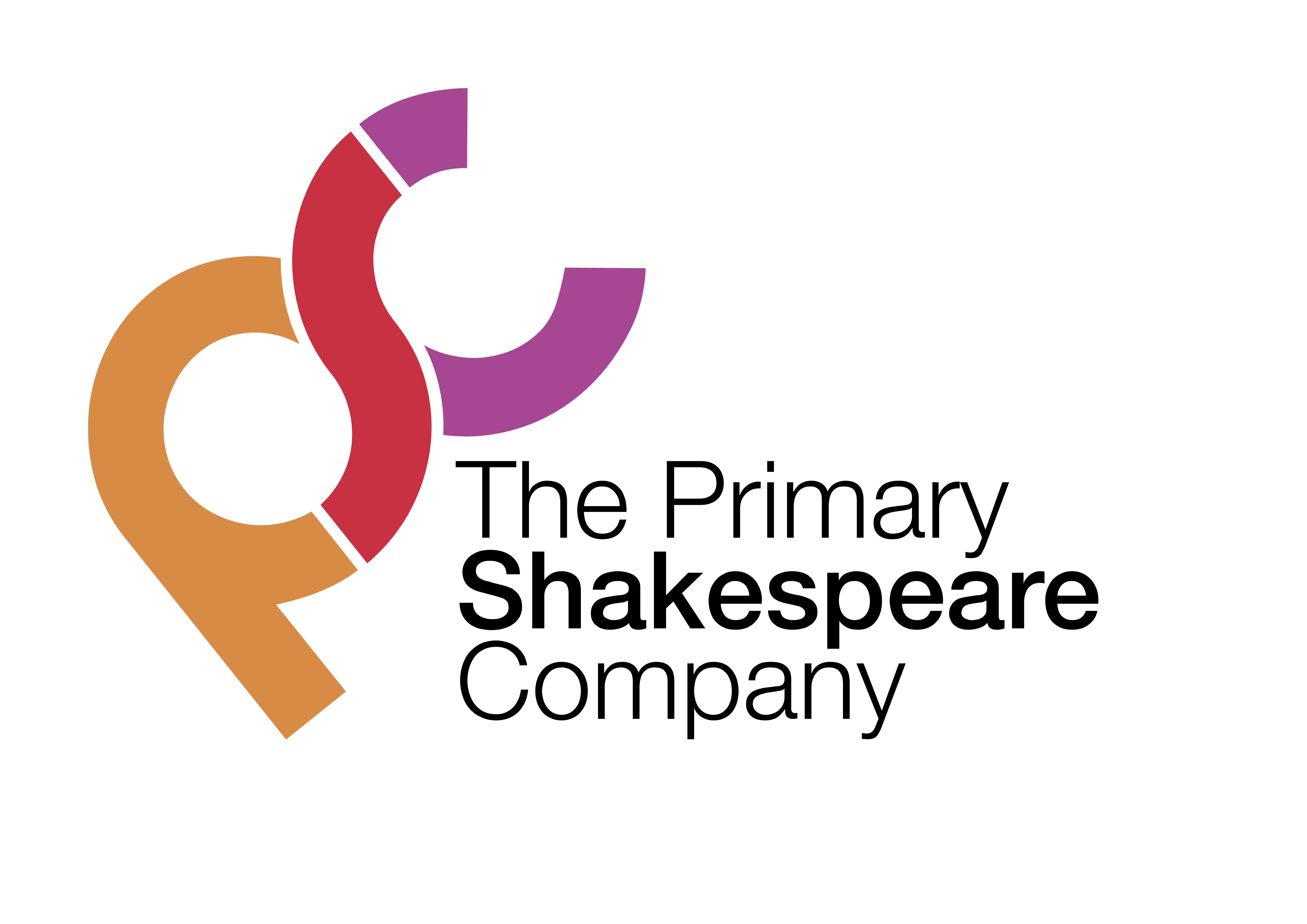 Lesson 5LI: To write a discussion text.Starter:Show children a selection of different words and phrases, including causal conjunctions and adverbials. Ask them to identify which ones are causal conjunctions and adverbials.therefore    	and       for this reason     later      because       after       sincewhen           as a result         due to          or            but               Main Teaching:Before the lesson, type up one child’s discussion text plan onto the interactive whiteboard so it is visible to all.Go through the structure of a discussion text with reference to the plan:Title (question)Introduction of the issueFor paragraphAgainst paragraphConclusion – what does the author think?Now discuss the success criteria:•	Third and first person•	Paragraphs to organise ideas•	Causal conjunctions and adverbials (e.g. therefore, because, since, for   this reason)•	Sentence starters to link paragraphs (e.g. on one hand… on the other hand…)Model using the plan on the interactive whiteboard to write the title and the first paragraph (introduction). Children then work with their talk partner to write their own introduction.Once the children have written their introduction, model writing the ‘for’ paragraph. Make use of causal conjunctions and adverbials explicit.See below for an example of the modelled writing:Should Juliet Obey her Parents?The idea that children should obey their parents goes back to biblical times. But some children find it difficult to follow the wishes of their parents as shown throughout history. The question of whether Juliet should obey her parents has strong arguments on both sides. I will explore these argument in this discussion text.On one hand, Juliet is younger than her parents and therefore should obey their wishes out of respect. It is important that young people show respect for their elders by obeying their wishes and trusting that they know what is best for them. Also, Juliet loves her parents. For this reason, she should obey them because she wants to please them.Children then complete the rest of their discussion text, using their plan to help them.EditingWhen the children have finished writing, ask them to read through their work and look for parts that do not make sense, any missing punctuation and misspelt words.